Names of Sails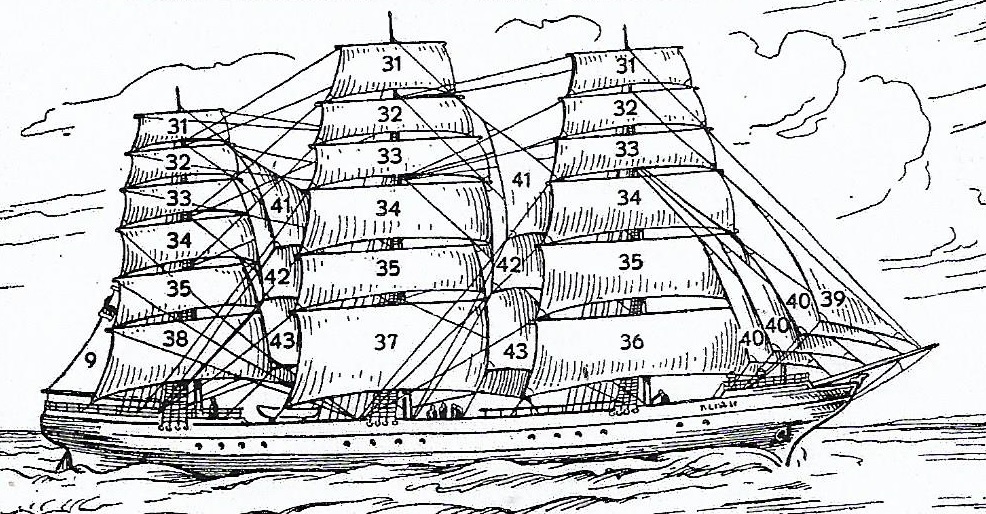 39 to 43 - Háromszőgletes hosszvitorlákNames of Masts and Spars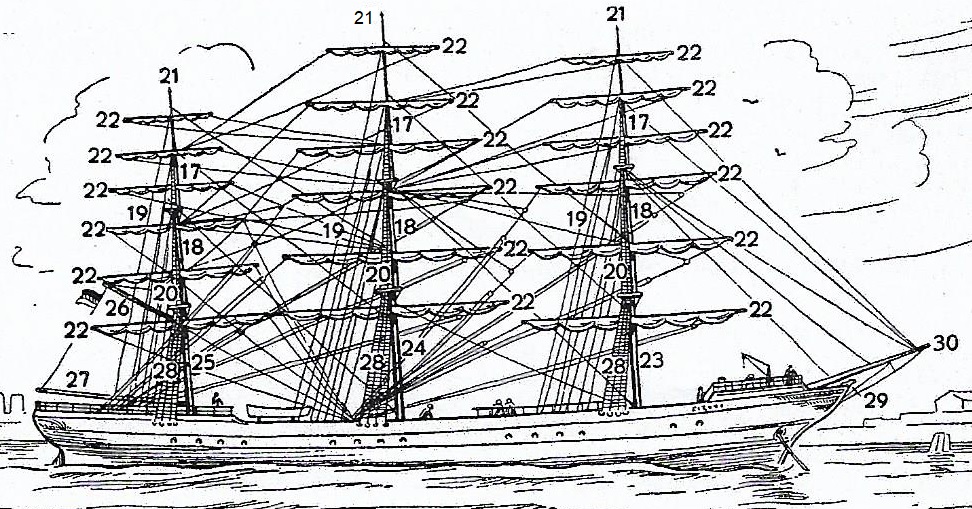 31 to 38 – rúdvitorla, keresztvitorla9Spanker31RoyalCsúcsvitorla, fő sudár-vitorla32Upper TopgallantFelső sudár-vitorla33Lower TopgallantAlsó sudár-vitorla34Upper topsailFelső derékvitorla35Lower topsailAlsó derékvitorla36Fore course or foresailElővitorla37Main course, or mainsailFővitorla38Cross-jackKereszt vitorla39Flying jibKülső orrvitorla40JibOrrvitorla41Royal staysailÁrbócsudár tarcsvitorla42Topgallant staysailSudártárcsvitorla43Topmast staysailElőárboc tarcsvitorla17Topgallant shrouds?18Topmast shrouds?19Backstays?20Tops?21MastheadÁrbocsúcs22YardVitorlarúd, árbockeresztrúd, vitorlafa23ForemastElőárboc24MainmastFőárboc25MizzenmastHátsó árboc, faárboc, keresztárboc26Spanker gaffHátsóárboc-ág27Spanker boomFarvitorlarúd28ShroudsCsarnak, árbocoldalkőtélzet 29BowspritOrrárboc30Jibboom Orrvitarlarúd